משפחת "קשת" היקרה, תלמידים, הורים וצוות.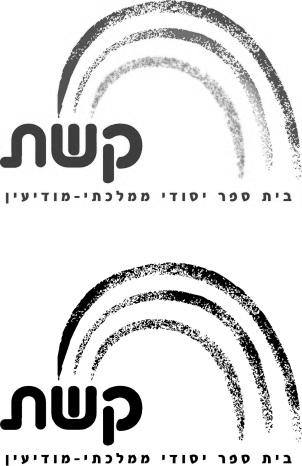 הזמן חלף לו ביעף, ואנחנו מסכמים עשייה חינוכית של מחצית ראשונה, אשר גדושה בפעילויות לימודיות בסימן של חקר, משחק, חדשנות וקידמה לצד פעילויות חברתיות וערכיות ומעגלי חניכה המקדמים צמיחה, קשר והתפתחות.העשייה החינוכית בבית ספרנו מתבצעת על ברכי הערכים של אהבת אדם,  אנושיות מנהיגות ומקצועיות. בית ספרנו מתנהל בשגרה כבית חם, מכיל ומחנך לקבלת השונות ולניהול קונפליקטים בצורה חכמה, מכבדת ומצמיחה. צוות בית הספר מפעיל חשיבה משותפת יחד אתכם ההורים לקידום תכניות חינוכיות ורווחת התלמידים. בימים אלו, אנו מציינים את סיום המחצית והסמל המובהק ביותר לתקופה זו היא התעודה. ועל מה היא מעידה? לא בכדי שני צדדים יש בה. ציונים מצד אחד, והארת מחנך מצד שני. כי מצוינות אינה מתבטאת רק בגובהו של ציון זה או אחר, מצוינות משמעותה מיצוי מקסימאלי של היכולות והכישורים של כל אחד ואחת מכם. מצוינות משמעותה הצלחה בהגשמת המטרות והיעדים שהצבתם. התעודה משקפת לנו מציאות ומאפשרת לנו התבוננות עצמית והזדמנות לצמיחה ושינוי. אני מזמינה אתכם תלמידים יקרים להתבונן על עצמכם בעין טובה. להכיר בחוזקות שלכם, ליטול אחריות אישית וחברתית על תהליכי הלמידה והחינוך של עצמכם, להציב יעדים ולחתור לעברם, לצמוח ,לחלום ולהשיג והכי חשוב – להאמין בעצמכם!בסיומה של מחצית, ברצוני לומר תודה לכלל הצוות החינוכי, המקצועי והמקסים, המורות, הגננות הסייעות ותומכות הלמידה – יישר כוח על עבודתכן מלאת החדווה, על הרחבת האופקים ו"הרבצת תורת דרך ארץ וערכים". נכונותכם להתחדש ולהירתם למשימות חשובות, ראויה להערכה רבה!לצוות המנהלה: רונית, רויטל, אבנר, אליהו, אמבאו, בוריס ונרמין.  על היותכם שותפים נאמנים לחשיבה ולעשייה היומיומית. על אהבת הילדים והנתינה לצרכיהם השונים. אתם מדהימים! תודה לערבה, סגניתי, על שיתוף פעולה ותמיכה לאורך כל הדרך. תודה להנהגות ההורים הכיתתיות ולהנהגה המוסדית ובראשם להילה כהן יושבת הראש על חשיבה משותפת, עידוד והיענות לסייע בתחומים שונים. יחד, נצעיד את בית הספר קדימה!ואחרונים חביבים, אתם תלמידיי היקרים- אוהבת כל אחד ואחת מכם, מעריכה אתכם על המאמצים שהשקעתם בלמידה במחצית זו, ומאמינה אני ביכולות העצומות והמגוונות שלכם להמשיך להשקיע ולהתקדם. שלכם קרן מרקוביץמנהלת בית הספרקהילת "קשת" מוזמנת להיכנס לאתר בית הספר וליהנות מהעיתון הדיגיטאלי המופיע     באתר.http://keshet.schooly.co.il  